Goza ENGLISH I, II, III, IV 2020-21SUPPLY LIST(If you have supplies left over from last year, feel free to use them!)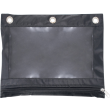 1 pencil pouch1 package colored 3”x3”   Post-it Notes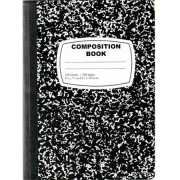 1 package colored small Post-it Notes2 composition books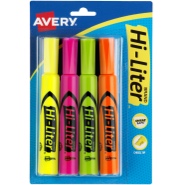 1 package highlighters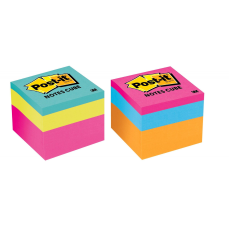 10 blue or black pens20 pencils1 box of Kleenex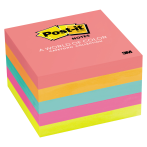 1 Clorox wipes 1 bottled waterGoza ART I, II, III, IV 2019-20SUPPLY LIST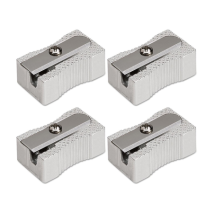 1 Blank Artists Sketch Book    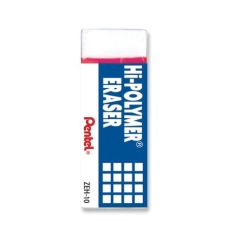 9”x12”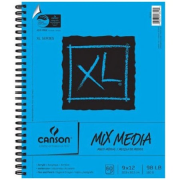 1 Pencil Pouch10 pencils1 Handheld Pencil Sharpener1 Large Eraser   1 bottled water  1 Clorox wipes